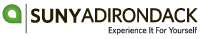 2018-19 Federal Loan ProcessingU.S. Department of Education is the lenderMust be enrolled in 6 or more credits to be eligibleEntrance counseling (review of your rights & responsibilities) must be completed the first time you borrowFor loans disbursed on or after 7/1/18 and before 6/30/19, the interest is fixed at 5.05; fixed rate for the life of the loanMaximum amount is the cost of attendance (determined by the school) minus all other financial aid Repayment is deferred until 6 months after you graduate, leave school, or fall below 6 credits in any termSeveral repayment options; generally 10-25 years depending on the plan selectedApplication ProcessEnsure the 2018-19 FAFSA has been completed via fafsa.ed.govAccept your federal loan offer via Self Service Banner: please visit http://www.sunyacc.edu/sites/default/files/banner_instructions%202_0.pdf for detailed instructionsLog in at studentloans.gov using your FSA ID & select Complete Master Promissory NoteLog in at studentloans.gov using your FSA ID & select Complete Entrance CounselingThe Student Accounts Office will notify the family in writing that the loan has been disbursed to the student’s account, provide an opportunity to refuse all or part of the loan, and provide a date on which a refund (if applicable) will be available. If you elect to have the borrower receive a refund, a check will be mailed to the address provided on the application. Account information, including balance/credit information, can also be viewed in the Student Accounts section of the student’s Self Service Banner account.